Bernard PAUCHONProfessional BiographyGraduated from Polytechnique School and National Superior School of Telecommunications, Bernard PAUCHON joined the O.R.T.F. in 1974, and subsequently the S.F.P. (Société Française de Production) in 1975, one of the companies resulting from the split of the O.R.T.F.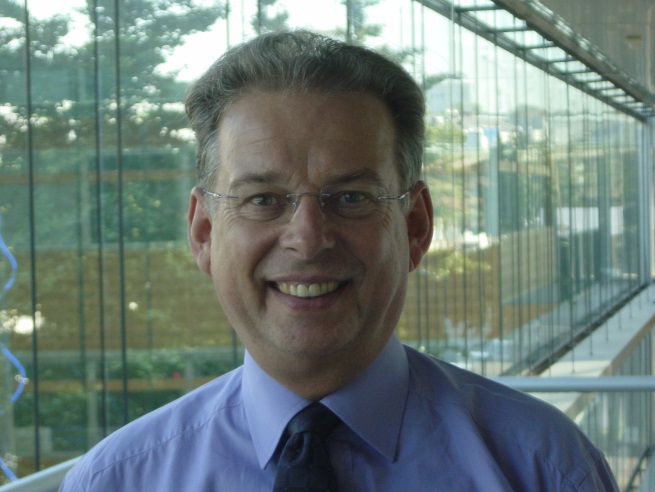 There, he was in charge of Engineering of studios and post production, and participated infuture strategic planning. That included the responsability of the first French production inHDTV presented at the Montreux Television Symposium in 1983.In 1984, he joined TDF as Deputy Director International where he had to lead for Frenchbroadcasters and audiovisual authorities the international negociations for HDTV, DAB andDVB standards within the ITU process. In parallel, he was Vice-Chairman of the EBUTechnical Committee and Chairman of the JTC EBU/ETSIFrom 1994 to 1998, he was appointed CEO&Managing Director of Cognacq-Jay Image, afacility house, subsidiary of TDF, providing services of playout, production and postproductionwhich became the leader in France in this activity.From 1999 to 2003, he became Director of the Digital Cinema program of France Télécom’sDivision Entreprises Audiovisuelles (that included TDF and GlobeCast).In 2004, he has been appointed Senior Vice President for the Development of BroadcastServices to Mobile Devices at TDF, and was Vice-Chairman of the bmco forum.Since 2008, he has been appointed Senior Vice President Global Media, in charge ofInternational Partnerships and TDF Group coordination for DTT, Mobile TV, Digital Radio,Digital Cinema, Multimedia (Playout facilities, Internet Delivery, and IPTV services), andspectrum management related to these business lines.Since January 1st 2011, he has founded his own company, BPCI (Bernard Pauchon ConsultingInternational)Having been the founder and first Chairman of Broadcast Networks Europe (BNE), theEuropean terrestrial broadcast networks operators association, where he used to representTDF. He is now directly working for BNE in the position of Special Advisor, whilst keepingworking for TDF, in particular for the representation at the Steering Boards of the DVBconsortium and of DigiTAG, the association promoting DTT which embraces all stakeholdersof the DTT value chain where he chairs the Spectrum and Networks Working Group.Bernard Pauchon is also a member of the IBC International Council.